Конспект открытого занятия по познавательно-речевому, художественно-эстетическому развитию на тему: «Сказочная Гжель»Подготовительная группаЦель:Развитие изобразительных умений у детей старшего дошкольного возраста в процессе рисования по мотивам Гжельской росписиЗадачи:Программные:  1. Воспитывать чувство гордости за талант своего народа, уважение к мастерам и желание создавать своими руками коллективную работу – гжельский сервиз.2. Продолжить знакомить детей с русскими народными промыслами на примере гжельской керамики.3. Учить оформлять объёмную плоскость элементами узора гжельской росписи.4. Закреплять представления детей о народных промыслах: Дымково, Хохлома.5. Развивать чувство композиции, умение красиво располагать узор на объёмной плоскости.6. Учить выполнять орнамент с применением элемента «капелька», наносить кайму на изделие и добиваться «растяжения цвета».7. Развивать у детей интерес к народному декоративно-прикладному искусству, способствовать развитию эстетического вкуса.8. Развивать речь и мелкую моторику рук детей.Образовательные:- Развитие интереса  к искусству гжельских мастеров- Обучение приемам смешивания двух красок на палитре: белой и синей.- Совершенствование  изобразительных умений (работы с красками, кистями).- Формирование обобщённых знаний и соответствующих изобразительныхумений:освоение детьми характерных элементов, колорита, композиций, узоровГжельской росписиумений создавать выразительные узоры на бумаге разного формата и на объёмных предметах;- Учить видеть красоту, своеобразие и самобытность изделий.- Учить составлять узор на разных формах, выполняя в центре узор из растительных элементов, по краям кайму, бордюр.Развивающие:- Развивать наблюдательность, умение видеть характерные отличительные особенности изделий: качество материала, способ его обработки, фон, колорит росписи, элементы узора. Приобщать детей к истокам русской народной культуры.-Развивать такие качества как усидчивость, внимание, аккуратность при работе с красками. Дать возможность детям почувствовать себя народным мастером.-  Развивать желание детей заниматься подобной деятельностью попредложению взрослых и по собственной инициативе.- Развивать эстетический вкус- Развивать художественно – творческую деятельность путем ознакомления с предметами декоративно – прикладного искусства русской культуры.- Совершенствовать технику умений в рисовании кистьюВоспитательные:- Воспитывать интерес к быту и обычаям России.- Воспитывать у детей чувство причастности к русской культуре, обществу, которое дорожит своим прошлым, как достоянием- Воспитывать интерес к искусству гжельских мастеров.- Воспитание активности, самостоятельности, инициативы и творчествапри создании выразительных узоров (в поиске выбора элементов, колорита,композиций)- Воспитание чувства формы, ритма, симметрии.Предшествующая работа:Создание коллекции…Искусство гжелиРассматривание открыток, альбома, книг, посуды, игрушек, небольших скульптур.Просмотр с детьми презентации «Гжельская роспись».Упражнение детей в технике рисования кистьюМатериал и оборудование для ООД:Игра «Собери посуду» («Осколки разбитой» гжельской посуды), гжельская керамика, иллюстрации с гжельскими скульптурами, части морфологической дорожки, относящиеся к гжельской и др. промыслам, образцы элементов гжельской росписи. Гуашь синяя, белая, палитра, кисти, вода, салфетка, силуэтные заготовки посуды из белой бумаги.Ход Образовательной деятельности:1 часть (5 -8) минутВступительная беседа с детьми:Воспитатель:Друзья мои, сегодня на занятие хотела принести вам красивую посуду, да вот беда, разбила по дороге в детский сад.Как вы думаете, из чего она была сделана?Ответы детей:
Из чего бывает сделана посуда?Ответы детей:
Могла ли разбиться посуда из дерева, например, хохломская?Ответы детей:Конечно нет, только бы роспись пострадала.А металлическая? (показ) Такая, как у нас дома?
Эта уж точно осталась бы цела.
А пластиковая посуда?Ответы детей:
А стеклянная?Ответы детей:Верно, разбиться может. Только моя посуда была не прозрачная и гораздо тяжелее.
Мне ещё известно, что посуду изготавливают из глины. А что делают с глиной, чтобы она была прочная?Ответы детей:Вы правы, её обжигают в печи при высокой температуре.А как вы думаете, такая посуда может разбиться?Ответы детей:
Верно, может. Вот и моя посуда была изготовлена из глины. А была моя посуда самая красивая на Руси. А теперь вот – одни осколочки остались. (показать «разбитую» посуду). Давайте сложим осколки, чтобы посмотреть, что же у меня разбилось.Как называется посуда, которую вы сложили из осколков?Ответы детей:
Верно, гжельская. Хорошо, что не вся посуда разбилась. Посмотрите, какая красота у меня на столе.На столе, на жёлтой скатерти посуда гжель. Дети рассматривают, любуются посудой.Воспитатель читает стихи:Ай да посуда, что за диво, хороша и та, и та,
Вся нарядна и красива, расписная, вся в цветах!
Здесь и роза, и ромашка, одуванчик, васильки,
С синей сеточкой по краю, просто глаз не отвести.
Сотворили это чудо не за тридевять земель,
Расписали ту посуду на Руси, в местечке Гжель.Край фарфорового чуда, а кругом него леса.
Синеглазая посуда, как весною небеса.
Вазы, чайники и блюда так и светят на столе!
Из раскрашенной посуды есть вкусней и веселей!Воспитатель:Где изготавливают эту посуду?Ответы детей:
Верно, в посёлке Гжель, недалеко от Москвы.
Давным-давно нашли в тех местах белоснежную глину, из которой научились вырабатывать керамический материал – фарфор. Издавна говорили гжельцы: «Не землёй кормимся, глина – наше золото!» И уже пять веков работают там мастера, которые и расписывают неповторимую посуду.Давайте полюбуемся нашей выставкой.Какая это посуда? Как её можно охарактеризовать?Ответы детей:
Верно, нарядная, красивая, праздничная.
Изделия, созданные художниками и имеющие практическое применение в быту, относятся декоративно–прикладному искусству.
Польза и красота всегда должны идти рядом, тогда и жизнь человека станет интереснее.А что делает эту посуду такой?Ответы детей:Да, бело–синяя роспись.
Рассмотрим роспись поближе.
Воспитатель беседует у каждого экспоната, обращая внимание на характерные особенности.Какой цвет использовали мастера?
Чем украшен чайник (сахарница, чашка)?
Что нарисовано на вазе?
Где расположен цветок?
Посмотрите, одним ли цветом нарисованы лепестки на цветке?
Где закрашено синей краской полностью?
Обращает внимание на кайму по краям посуды и бордюр.
А что ещё создают гжельские мастера?Ответы детей:Верно, игрушки, небольшие скульптуры. Полюбуйтесь.
Давайте с вами вспомним все приметы гжельской керамики, чтобы вы могли легко рассказать о ней и определить, есть ли у вас дома среди посуды гжельская.Дети выкладывают морфологическую дорожку гжельского промысла.1 карточка – белая глина
2 карточка – цвет росписи
3 карточка – элементы росписи
4 карточка – предметы промысла.Из карточек, на которых изображены различные материалы (дерево, стекло, глина разная по цвету и т.д); цвета, используемые в разных росписях; элементы узоров разных росписей; изделия промыслов, дети выбирают и выкладывают дорожку гжельского промысла.Карточки для игрового упражнения содержат элементы всех декоративно-прикладных росписей, поэтому на других занятиях дети могут из данных карточек собрать дорожку хохломской росписи, дымковской игрушки и т.д.2 часть (5 -8) минутВоспитатель:Сегодня мы  будем мастерами по росписи гжельской посудыПосмотрите на краски, которые  приготовлены для работы. Все ли необходимые цвета у вас есть?Ответы детей:Верно, не хватает голубой краски. Что мы будем делать?Ответы детей:Правильно, смешаем на палитре белую краску (её должно быть много) и немного синей.Обратите внимание на этот цветок на чашке. Как вы сказали, он нарисован не одним цветом. Посмотрите, как можно одним мазком нарисовать такой лепесток.Показ:На широкую кисть набираю с одной стороны голубой цвет, а с другой – синий. Затем нужно поставить кисть на кончик и нарисовать с нажимом протяжный мазок.Обратите внимание на элементы гжельской росписи. Их можно использовать в своих работах. Выбирайте заготовку посуды и рассаживайтесь на места.Дети самостоятельно работают. Напомнить, что начинать лучше с самых больших элементов узора.3 часть: Физкультминутка «Посуда»Вот большой стеклянный чайник,
(«Надуть» живот, одна рука на поясе)Очень важный, как начальник.
(Другая изогнута, как носик)Вот фарфоровые чашки,
(Приседать, одна рука на поясе)Очень хрупкие, бедняжки.
Вот фарфоровые блюдца,
(Кружиться, рисуя руками круг)Только стукни - разобьются.
Вот серебряные ложки,
(Потянуться, руки сомкнуть над головой)Вот пластмассовый поднос -
Он посуду нам принес.
(Сделать большой круг)4 часть (15-18) минутСамостоятельная деятельность детей.5 часть(3-5)минутПодведение итогов:В конце работы дети  раскладывают посуду на жёлтую скатерть. (Можно использовать жёлтые обои для контрастного фона). Любуются. Рассматривают.Воспитатель читает стихи:Синяя сказка – глазам загляденье,Словно весною капель,Ласка, забота, тепло и терпеньеРусская, звонкая Гжель!Синие розы по белому фонуМоре цветов голубых.Кувшины и кружки – быль или небыль?Изделия рук золотых.Анализ:Были даны понятия о «декоративно-прикладном искусстве». Дети  ознакомились с народным промыслом Гжели. Научились  видеть красоту, своеобразие и самобытность изделий. Дети учились  составлять узор на разных формах, выполняя в центре узор из растительных элементов, по краям кайму, бордюр. При этом развивалась наблюдательность, умение видеть характерные отличительные особенности изделий: качество материала, способ его обработки, фон, колорит росписи, элементы узора. Дети приобщались к истокам русской народной культуры.Последующая работаОрганизуется выставка – ярмарка детских работ, дети рекламируют свой «товар», рассказывая, что это, какие элементы использованы в росписи. Предложить детям продолжить украшение силуэтов посуды элементами гжельской росписи дома вместе с родными.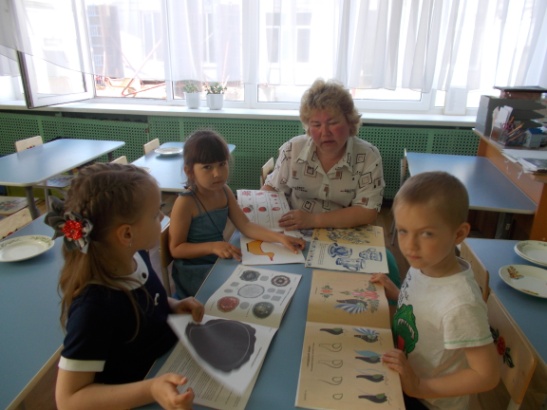 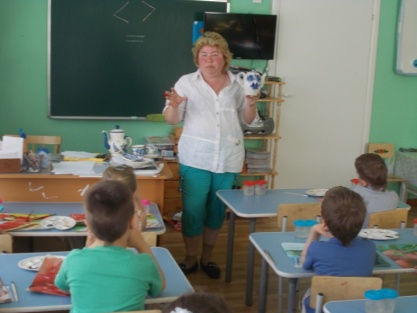 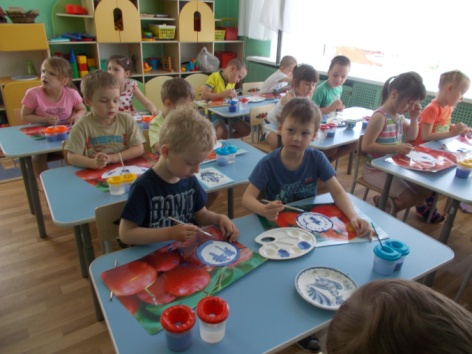 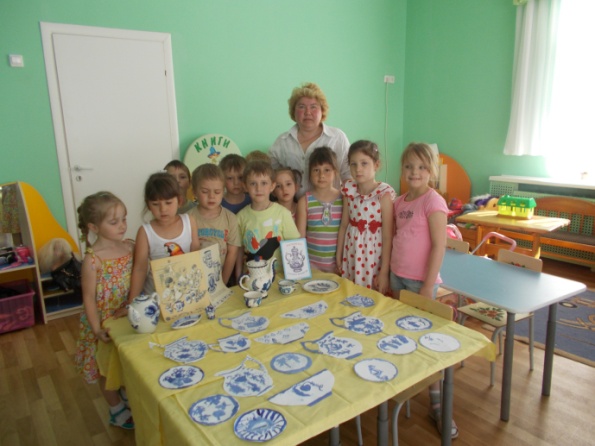 